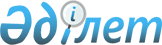 "Ақмола облысында есептеу аспаптары жоқ тұтынушылар үшін газбен жабдықтау, электрмен жабдықтау, сумен жабдықтау, су бұру және жылумен жабдықтау жөніндегі коммуналдық көрсетілетін қызметтерді тұтыну нормаларын бекіту туралы" Ақмола облысы әкімдігінің 2016 жылғы 23 маусымдағы № А-7/316 қаулысына өзгерістер енгізу туралыАқмола облысы әкімдігінің 2017 жылғы 8 ақпандағы № А-2/40 қаулысы. Ақмола облысының Әділет департаментінде 2017 жылғы 17 наурызда № 5836 болып тіркелді      РҚАО-ның ескертпесі.

      Құжаттың мәтінінде түпнұсқаның пунктуациясы мен орфографиясы сақталған.

      "Қазақстан Республикасындағы жергілікті мемлекеттік басқару және өзін-өзі басқару туралы" Қазақстан Республикасының 2001 жылғы 23 қаңтардағы Заңына сәйкес, Ақмола облысының әкімдігі ҚАУЛЫ ЕТЕДІ:

      1. "Ақмола облысында есептеу аспаптары жоқ тұтынушылар үшін газбен жабдықтау, электрмен жабдықтау, сумен жабдықтау, су бұру және жылумен жабдықтау жөніндегі коммуналдық көрсетілетін қызметтерді тұтыну нормаларын бекіту туралы" Ақмола облысы әкімдігінің 2016 жылғы 23 маусымдағы № А-7/316 қаулысына (Нормативтік құқықтық актілерді мемлекеттік тіркеу тізілімінде № 5480 болып тіркелген, "Әділет" ақпараттық-құқықтық жүйесінде 2016 жылғы 9 тамызда жарияланған) келесі өзгерістер енгізілсін:

      көрсетілген қаулымен бекітілген Ақмола облысында есептеу аспаптары жоқ тұтынушылар үшін жылумен және ыстық сумен жабдықтау бойынша коммуналдық қызметтерді тұтыну нормалары осы қаулының қосымшасына сәйкес жаңа редакцияда жазылсын;

      көрсетілген қаулымен бекітілген Ақмола облысында есептеу аспаптары жоқ тұтынушылар үшін газбен жабдықтау бойынша коммуналдық қызметтерді тұтыну нормаларында:

      ескертудегі:

      "("Аристон" қыздыру аспаптарын және электр плиталарын пайдалану)" сөздері "(электр су жылытқыш аспаптарын және электр плиталарын пайдалану)" сөздерімен ауыстырылсын.

      2. Осы қаулының орындалуын бақылау Ақмола облысы әкімінің орынбасары В.Н.Балахонцевқа жүктелсін.

      3. Осы қаулы Ақмола облысының Әділет департаментінде мемлекеттік тіркелген күнінен бастап күшіне енеді және ресми жарияланған күнінен бастап қолданысқа енгізіледі.

 2. Ақмола облысында есептеу аспаптары жоқ тұтынушылар үшін жылумен жабдықтау бойынша коммуналдық қызметтерді тұтыну нормалары
					© 2012. Қазақстан Республикасы Әділет министрлігінің «Қазақстан Республикасының Заңнама және құқықтық ақпарат институты» ШЖҚ РМК
				
      Ақмола облысының әкімі

С.Кулагин
Ақмола облысы әкімдігінің
2017 жылғы 8 ақпандағы
№ А-2/40 қаулысына
қосымшаАқмола облысы әкімдігінің
2016 жылғы 23 маусымдағы
№ А-7/316 қаулысымен
бекітілді№ р/б

Жылумен жабдықтаушы ұйымның атауы

Ескерту

Жылу энергиясының нормасы, Гкал/м2

Суды жылытуға жұмсалатын жылу шығынының нормасы Гкал/м3

Жылыту суын тұтыну нормасы айына м3/адам

Көкшетау қаласы


1

Көкшетау қаласы әкімдігінің жанындағы "Көкшетау жылу" шаруашылық жүргізу құқығындағы мемлекеттік коммуналдық кәсіпорны

0,02876

0,05

3,15

Степногорск қаласы


2

"Степногорск Энергосбыт" жауапкершілігі шектеулі серіктестігі 

0,0285

0,065

3,648

Ақкөл ауданы


3

"Акколь-Горкомхоз" шаруашылық жүргізу құқығындағы мемлекеттік коммуналдық кәсіпорны

0,035245

жоқ

жоқ

4

"Жалын 2005" жауапкершілігі шектеулі серіктестігі

0,03909

жоқ

жоқ

Аршалы ауданы


5

"АршалыСу-2030" шаруашылық жүргізу құқығындағы мемлекеттік коммуналдық кәсіпорны

0,02857

жоқ

жоқ

Астрахан ауданы


6

"Комхоз" шаруашылық жүргізу құқығындағы мемлекеттік коммуналдық кәсіпорны

0,025565

жоқ

жоқ

Атбасар ауданы


7

"Атбасар Су" шаруашылық жүргізу құқығындағы мемлекеттік коммуналдық кәсіпорны

0,0351

жоқ

жоқ

8

"Жастар Атбасар" жауапкершілігі шектеулі серіктестігі

0,03725

жоқ

жоқ

9

"Жакенов Е.К." жеке кәсіпкер

0,02580

жоқ

жоқ

10

"Байсбай О.А." жеке кәсіпкер

0,0338827

жоқ

жоқ

Бұланды ауданы


11

"Макинск Жылу" шаруашылық жүргізу құқығындағы мемлекеттік коммуналдық кәсіпорны

0,03871

жоқ

жоқ

Еңбекшілдер ауданы


12

"Степняк Су" шаруашылық жүргізу құқығындағы мемлекеттік коммуналдық кәсіпорны

0,0339

жоқ

жоқ

Ерейментау ауданы


13

"Теплосервис" шаруашылық жүргізу құқығындағы мемлекеттік коммуналдық кәсіпорны

0,03769

жоқ

жоқ

Есіл ауданы


14

"Есильский Горкомхоз" шаруашылық жүргізу құқығындағы мемлекеттік коммуналдық кәсіпорны

0,0391

жоқ

жоқ

Жақсы ауданы


15

"Жақсы Су Арнасы" шаруашылық жүргізу құқығындағы мемлекеттік коммуналдық кәсіпорны

0,0450

жоқ

жоқ

Жарқайың ауданы


16

"Коммунсервис" шаруашылық жүргізу құқығындағы мемлекеттік коммуналдық кәсіпорны

0,0423

жоқ

жоқ

Зеренді ауданы


17

"Зеренді Сервис" шаруашылық жүргізу құқығындағы мемлекеттік коммуналдық кәсіпорны

Орталық қазандық

0,02274

жоқ

жоқ

17

"Зеренді Сервис" шаруашылық жүргізу құқығындағы мемлекеттік коммуналдық кәсіпорны

Орталық аудандық аурухана қазандығы

0,02313

жоқ

жоқ

18

"Ардагер Неруд" жауапкершілігі шектеулі серіктестігі

0,03

жоқ

жоқ

Сандықтау ауданы


19

"Шантобе-энергокомплекс" жауапкершілігі шектеулі серіктестігі

0,0285

0,06

2,67

20

Ақмола облысы білім басқармасының жанындағы "Сандықтау ауылының №3 жетім балалар және ата-анасының қамқорлығынсыз қалған балаларға арналған балалар үйі" коммуналдық мемлекеттік мекемесі 

0,04559

жоқ

жоқ

21

"Балкашинский коммунальщик" жауапкершілігі шектеулі серіктестігі

0,44075

жоқ

жоқ

Целиноград ауданы


22

"Целиноградская коммунальная служба" шаруашылық жүргізу құқығындағы мемлекеттік коммуналдық кәсіпорны

0,02848

жоқ

жоқ

23

"Котельная Аси" жауапкершілігі шектеулі серіктестігі

0,03248

0,05

3,15

Шортанды ауданы


24

"Шортанды Су" шаруашылық жүргізу құқығындағы мемлекеттік коммуналдық кәсіпорны

0,0367

жоқ

жоқ

Бурабай ауданы


25

"Термо-Транзит" шаруашылық жүргізу құқығындағы мемлекеттік коммуналдық кәсіпорны

0,3654

жоқ

жоқ

26

"Бурабай тазалық" шаруашылық жүргізу құқығындағы мемлекеттік коммуналдық кәсіпорны

0,0344

жоқ

жоқ

